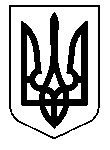                                   КОБРИНІВСЬКА   СІЛЬСЬКА  РАДА                   ТАЛЬНІВСЬКОГО   РАЙОНУ           ЧЕРКАСЬКОЇ     ОБЛАСТІ                                                      Р І Ш Е Н Н Я11.09.2014                                   с.Кобринове                                                       №  37/2Про затвердження проектуземлеустрою щодо відведенняземельної ділянки у власність, для будівництва та обслуговування житлового будинку,господарських будівель і споруд громадянці Коломієць Марії Миколаївні.          Розглянувши заяву громадянки Коломієць Марії Миколаївни про затвердження проекту землеустрою щодо відведення земельної ділянки у власність для будівництва та обслуговування житлового будинку , господарських будівель і споруд та керуючись ст.26п.34 Закону України «Про місцеве самоврядування в Україні»,ст.122,186 Земельного кодексу України,   сільська рада   в и р і ш и л а :   1.Затвердити проект землеустрою щодо відведення земельної ділянки площею 0.2500 га       громадянці Коломієць Марії Миколаївні у власність ,для будівництва та       обслуговування житлового будинку ,господарських будівель та споруд із земель       комунальної власності Кобринівської сільської ради ,які відносяться до забудованих       земель житлової забудови під одно-та двоповерховою забудовою,за адресою:       Черкаська область,Тальнівський район ,с.Кобринове вул.Леніна,5.   2.Віднести земельну ділянку площею - 0.2500 га до земель комунальної власності       Кобринівської сільської ради,які відносяться до забудованих земель житлової забудови       під одно-та двоповерховою забудовою.   3.Передати у приватну власність Коломієць Марії Миколаївні земельну ділянку площею       0.2500 га для будівництва та обслуговування житлового будинку,господарських       будівель та споруд.   4.Доручити  Реєстраційній службі Тальнівського районного управління юстиції       Черкаської області видати Витяг з Державного реєстру речових прав на нерухоме         майно про реєстрацію права власності на земельну ділянку площею 0.2500 га , для       будівництва та обслуговування житлового будинку,господарських будівель та споруд.     Сільський голова                                            Ю.Б.Книш                                    КОБРИНІВСЬКА   СІЛЬСЬКА  РАДА                    ТАЛЬНІВСЬКИЙ РАЙОН    ЧЕРКАСЬКА ОБЛАСТЬ                                                      Р І Ш Е Н Н ЯВід  11.09. 2014                               с.Кобринове                                                            № 37/ 4Про Програму мобілізаційної підготовки та мобілізаціїв селах Кобринове та Гуляйка             Розглянувши розпорядження голови Тальнівської РДА від 19.07.2014 № 193 «Про організаційні заходи територіальної оборони району», відповідно до ст.19 Кодексу цивільного захисту України,п.22 ч1 ст. 26  Закону України  „Про місцеве самоврядування в Україні”,  сільська рада  в и р і ш и л а :Затвердити  Програму мобілізаційної підготовки та мобілізації в селах Кобринове та Гуляйка  згідно з додатком 1.Затвердити заходи до Програми мобілізаційної підготовки та мобілізації в селах Кобринове та Гуляйка згідно з додатком 2.Контроль за виконанням рішення покласти на постійну комісію з питань бюджету та фінансів.Дане рішення оприлюднити на дошці оголошень сільської ради та на сайті       Кобринівської сільської ради. Сільський голова                                                             Ю.Б. Книш                                                                                                    Додаток №1  до рішення Кобринівської                                                                                                     сільської ради від 11.09.2014 р. № 37/4               Програма мобілізаційної підготовки та мобілізації в селах                                             Кобринове та ГуляйкаІ. СКЛАД  ПРОБЛЕМИ  ТА ОБГРУНТУВАННЯ  НЕОБХІДНОСТІ  ЇЇ                                                         РОЗВ'ЯЗАННЯ             Безпека людини,  її життя і здоров’я визнані Конституцією України найвищою соціальною цінністю.  Кожний громадянин України має конституційне право на безпечне життя. Захист Вітчизни,  незалежності  та  територіальної цілісності України, шанування її державних символів  є  обов'язком громадян України.           Оборона України базується на готовності та здатності органів державної влади, органів місцевого самоврядування  до переведення ( при необхідності )  з мирного на воєнний стан та відсічі збройній агресії, ліквідації збройного конфлікту, а також готовності населення  до оборони. Запобігання збройній агресії, зменшення збитків і втрат у разі її виникнення та ефективна ліквідація наслідків відповідно до вимог Законів України «Про оборону», «Про мобілізаційну підготовку та мобілізацію», «Про військовий обов’язок і військову службу», є одним з пріоритетів у діяльності місцевих органів виконавчої влади та органів місцевого самоврядування. Актуальність проблеми забезпечення безпеки населення і територій від збройної агресії зумовлена на даний час тенденціями зростання проявів тероризму . Ризики терористичної діяльності, сукупні масштаби прямих і опосередкованих втрат (людських, економічних, інтелектуальних та інших) від вражаючих факторів терористичної діяльності  останнім часом  зростають           Програма розроблена на основі комплексного методу щодо підготовки суспільства на існування в умовах особливого періоду  та військового часу.ІI. МЕТА ПРОГРАМИ          Головною метою Програми є неухильне  виконання комплексу заходів щодо підтримання постійної мобілізаційної готовності сіл Кобринове та Гуляйка, своєчасного й організованого проведення мобілізації та задоволення потреб оборони , забезпечення життєдіяльності територіальної громади  в особливий  період .        Також метою Програми є забезпечення виконання законодавства з питань мобілізаційної підготовки і мобілізації,  оборони  території сіл Кобринове та Гуляйка .Досягнення вищезазначеної мети можливе при здійсненні  комплексу заходів, спрямованих на : -  забезпечення життєво важливих інтересів населення при переведенні підприємств, установ, організацій  села ( незалежно від форм їх власності) на  функціонування  в особливий період, в умовах  можливого  виникнення  збройної агресії або збройного конфлікту; -  удосконалення та підвищення ефективності роботи, пов’язаної із забезпеченням мобілізації людських і транспортних ресурсів, територіальної оборони;- посилення контролю  за станом мобілізаційної підготовки підприємств села;- інформаційне забезпечення  органів місцевого самоврядування, підприємств, установ, організацій,  населення  з питань мобілізації;- здійснення комплексу  спеціальних заходів, що здійснюються в особливий період;          Реалізація основних завдань Програми дасть змогу захистити населення і територію села, запобігати виникненню проявів терористичної діяльності, підвищити рівень готовності бази мобілізаційного розгортання до дій за призначенням. Виконання завдань Програми забезпечить суттєве підвищення рівня готовності населення, підприємств, установ, організацій села  незалежно від форм власності при виникненні збройної агресії або збройного конфлікту та проведення мобілізації людських і транспортних ресурсів. ІІІ.  ЗАВДАННЯ І ЗАХОДИ          Основними завданнями Програми є :1. Удосконалення системи  заходів мобілізаційної підготовки в селах Кобринове та Гуляйка.2. Забезпечення гарантованого рівня  органів місцевого самоврядування, підприємств, організацій, установ села , економіки до переведення (при необхідності) з мирного на воєнний стан,  готовності до відсічі збройної агресії, ліквідації збройного конфлікту, а також готовності населення і території до оборони.3. Здійснення заходів щодо забезпечення поставки людських і транспортних ресурсів у військові  структури. 4. Створення сучасної, ефективної системи оповіщення населення  села  про мобілізацію людських і транспортних ресурсів, та заходи, що вживаються для запобігання втрат населення у разі збройної агресії.5. Здійснення  заходів щодо запобігання виникненню терористичної діяльності на території  села.      Перелік заходів Програми  зазначено в додатку 2 .Усі роботи, пов'язані з мобілізаційною підготовкою, проведенням відповідних заходів, веденням діловодства та контролем за ходом мобілізаційної підготовки, проводяться з дотриманням вимог Закону України «Про державну таємницю».ІV. СТРОКИ ТА ЕТАПИ ВИКОНАННЯ ПРОГРАМИ      Програма реалізується в один етап протягом 2014  року. У разі необхідності строк дії програми за рішенням ради може бути продовжений.V.  ФІНАНСОВЕ ЗАБЕЗПЕЧЕННЯ ПРОГРАМИ       Фінансування витрат на виконання заходів Програми проводиться за рахунок  сільського бюджету та інших джерел, не заборонених  чинним законодавством України, з урахуванням реальних фінансових можливостей бюджету.VI. ОРГАНІЗАЦІЯ  ІПРАВЛІННЯ  ТА КОНТРОЛЮ  ЗА  ВИКОНАННЯМ ПРОГРАМИ        Координацію роботи щодо виконання Програми здійснює виконавчий комітет  сільської  ради.VIІ. ОЧІКУВАНІ РЕЗУЛЬТАТИ         Виконання заходів Програми надасть змогу  забезпечити   неухильне  виконання комплексу заходів щодо підтримання  постійної мобілізаційної готовності сіл Кобринове та Гуляйка, своєчасного й організованого проведення мобілізації та задоволення потреб оборони держави, забезпечення життєдіяльності територіальної громади сіл в особливий  період, та забезпечити виконання законодавства з питань мобілізаційної підготовки і мобілізації,  оборони України , державної таємниці   на території  Кобринове та Гуляйка.Секретар сільської  ради                                                             Н.О.Липовецька                                                                                     Додаток №2  до рішення Кобринівської                                                                                                      сільської ради від 11.09.2014 р. № 37/4                                                            ЗАХОДИ                 до Програми мобілізаційної підготовки та мобілізації в селах                                                   Кобринове та ГуляйкаСекретар сільської  ради                                                             Н.О.Липовецька                                     КОБРИНІВСЬКА   СІЛЬСЬКА       РАДА                       ТАЛЬНІВСЬКОГО    РАЙОНУ  ЧЕРКАСЬКОЇ    ОБЛАСТІ                                                        Р І Ш Е Н Н Я  11.09.2014                                       с.Кобринове                                                      № 37/3     Про  затвердження робочого проекту«Реконструкція зовнішнього освітленнявул.Жовтневої революції від ТП-97 в с. Кобринове,вул. В.Костенка від ТП-93, вул.1Травня та вул.Набережнавід ТП-94, вул.В.Костенка та пров. Тарадая від ТП-259 в с. ГуляйкаТальнівського району Черкаської області» та експертного звітущодо скоригованої кошторисної частини проектної документаціїРозглянувши поданий ФОП Кравченко О.І. (ліцензія на виконання робіт №18-Л від 23.12.2011 видана Інспекцією Державного архітектурно-будівельного контролю в м.Києві) робочий проект «Реконструкція  зовнішнього освітлення вул. Жовтневої революції від ТП-97 в с. Кобринове, вул.В.Костенка від ТП-93, вул.1Травня та вул.Набережна від ТП-94, вул.В.Костенка та пров.Тарадая від ТП-259 в с. Гуляйка Тальнівського району Черкаської області», погоджений  в Тальнівському РЕМ 29.05.2013р. та експертний звіт щодо розгляду кошторисної частини проектної документації (скоригованої), затвердженої філією ДП «Укрдержбудекспертиза» в Черкаській області від 08.09.2014р.(генеральний проектувальник -  ФОП Руснак І.М.,ліцензія на виконання робіт №035998 від 28.05.2012р.  видана інспекцією державного архітектурно-будівельного контролю, дозвіл на виконання робіт підвищеної небезпеки № 226.14.71 від 18.06.2014р. виданий Територіальним управлінням Державної служби гірничого нагляду та промислової безпеки України в Черкаській області), титул будови та титул на виконання проектно-вишукувальних робіт, керуючись п.п. 1 пункту а ч.1 ст.31 ЗУ «Про місцеве самоврядування в Україні» Кобринівська сільська рада  в и р і ш и л а:Затвердити робочий проект «Реконструкція  зовнішнього освітлення вул. Жовтневої революції від ТП-97 в с. Кобринове, вул.В.Костенка від ТП-93, вул.1 Травня та вул.Набережна від ТП-94, вул.В.Костенка та пров.Тарадая від ТП-259 в с. Гуляйка Тальнівського району Черкаської області».Затвердити експертний звіт щодо розгляду кошторисної частини проектної документації (скоригованої) загальною кошторисної вартістю будівництва в поточних цінах станом на 01.09.2014р. – 246,307 тис. грн.,  в т.ч. будівельні роботи – 192,165 тис. грн., інші витрати -54,142 тис.грн.Будівельно-монтажні роботи в зв’язку з проблемою непроходження коштів через Державну казначейську службу проводити в такій послідовності:        -     ТП-97 с.Кобринове       -     ТП-93, ТП-94, ТП-259 с.Гуляйка   4.    Пусконалагоджувальні роботи з реконструкції зовнішнього освітлення  доручити                             виконувати  ФОП Руснак І.М. 5. Доручити сільському голові  Книшу Ю.Б.  підписати проектно-технічну та кошторисну  документацію  з  реконструкції  зовнішнього  освітлення в с. Кобринове та с. Гуляйка.Сільський голова                                                    Ю.Б. Книш№ п/п                     Назва заходуВиконавціФінансування1Посилити охорону приміщень установ та організацій села	Керівники установ та організаційВласні кошти2Створити недоторканий резервдля населення : паливо-мастильні матеріали, медикаменти, товари першої необхідності (сірники, ліхтарики, свічки, засоби особистої гігієни, продукти харчування (сіль, цукор, крупи, макаронні вироби, олія, мука, вода питна)Керівники установ торгівліКаратнюк В.В.Бабій В.М.Власні кошти3По ФАП створити резерв : матеріали,медикаменти,ліхтарики,дезінфікуючі засобиЗавідувач ФАПКавун Г.Г.Власні коштиКошти спонсорів4Забезпечити схоронність артезіанських свердловин і водонапірних башеньКерівник СТОВ «АФ Корсунь»Майчук В.І.Директор НВКГолуб С.В.Власні коштиКошти підприємців5Залучити сформований загін самооборони до охорони стратегічних об’єктів (водозабори,  приміщення соціальної сфери)	Командир загонуПогорілий С.П.На громадських засадах6Ознайомити жителів сіл  з правилами поведінки у надзвичайних ситуаціях через  дошки оголошень	Секретар сільської радиЛиповецька Н.О.7Розробити графік цілодобового чергування працівників  Кобринівської сільської радиСекретар сільської радиЛиповецька Н.О.8Уточнити облікові дані військовозобов’язаних та їх контактні телефони, провести звірку даних карток первинного обліку військовозобов’язаних ,перевірити наявність військовозобов’язаних за місцем проживання.Секретар сільської радиЛиповецька Н.О.